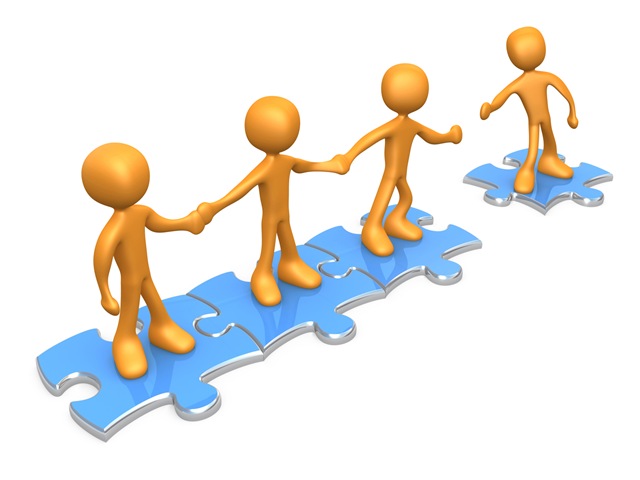 ANNO SCOLASTICO2019-2020DOCENTE___________________________________________________Il presente documento vincola al segreto professionale chiunque ne venga a conoscenza (art. 622 C.P.)ANAMNESI  PERSONALECOMPOSIZIONE  DEL  NUCLEO  FAMILIARESITUAZIONE  FAMILIAREL’alunno/a vive…………………………………………………………………………………………………………………………...............................................ELEMENTI   RICAVATI   DALLA   DIAGNOSI   FUNZIONALEdiagnosi clinica:………………………………………………………………………………………………………………………………………………………………tipologia della minorazione prevalente:………………………………………………………………………………………………………………………………………………………………Nessuna minorazione associataEventuale minorazione associata: ………………………………………………………………………………………………………………………………………………………………Terapia………………………………………………………………………………………………………………………………………………………………Operatori sanitari di riferimentopsicomotricista    logopedista   educatore familiarecentro socialeContratto formativoIl Consiglio di classe privilegia un lavoroindividualizzato nelle seguenti discipline:………………………………………………………………………………………………………………………………………………………………percorsi curriculari semplificati nelle seguenti discipline:………………………………………………………………………………………………………………………………………………………………………………………………………………………………………………………………………………………………………………………………………………………………………………………………………………………………………………………………………………………………………………………………………………………………………………………………………………………………………………………………………………………………….………………..……………………………………………………...………………………………………………………………………………………………………………………………………………………………………………………………………………………………………………………………………………………………………………………………………………………………………………………………………………………………………………………………………………………………………………………………………………………………………………………………………………………………………………………………………………………………………………………………………………………………………...………………………………………………………………………………………………………………………………………………………………………………………………………………………………………………………………………ORARIO SCOLASTICOn. ............ ore di sostegno ripartite in:n. ............ ore area linguistican. ............ ore area logico matematican. ............ ore area tecnico pratican. ............ ore di laboratorion. ............ ore assistente ad personamn. ............ ore di recupero con altri insegnantin. ............ ore in luogo diverso dalla classePROSPETTO ORARIO SCOLASTICO SETTIMANALEInterventi sull’orarioIS (Insegnante Sostegno) EP (Educatrice Professionale DC (Docente Curricolare)Il processo di apprendimento negli alunni disabili è reversibile, pertanto si rende necessario ogni anno, per l’insegnante di sostegno, dedicare un periodo iniziale all’osservazione degli allievi che ha in carico, anche nei casi di alunni già noti, per verificare se sono intercorsi eventuali cambiamenti. L’iter per la verifica è strutturato in modo da individuare e/o confermare le caratteristiche del processo di apprendimento dell’alunno/a in concomitanza col processo di maturazione psico-fisica. Pertanto, nel primo bimestre dell’anno scolastico in corso (settembre/novembre), si è dedicata particolare attenzione all’osservazione sistematica dell’allievo/a al fine di identificare e verificare i (pre)requisiti cognitivi, motori, percettivi, affettivi, relazionali e comunicativi allo scopo di acquisire informazioni sulle difficoltà dell’alunno/a. L’analisi ha avuto cadenza pressoché giornaliera sì da poter apportare, in itinere, le necessarie modifiche alle strategie e ai metodi posti in essere nell'attività didattica programmata. L’alunno/a è stato/a valutato/a con frequenza e costanza perché, in caso di disabilità, è necessario che ogni apprendimento venga verificato immediatamente e sottoposto ad azione di rinforzo, o viceversa soggetto ad interventi correttivi che, per, essere efficaci devono essere attuati tempestivamente. Ogni attività è stata allo stesso tempo strumento di verifica e punto di partenza per la presentazione delle attività successive. I principali strumenti di verifica sono stati gli elaborati prodotti dall'allievo/a, ma non sono stati trascurati i feedback ricevuti dall’alunno/a, dai colleghi e dalla famiglia.La valutazione iniziale ha avuto come riferimenti costanti il comportamento, le discipline affrontate e le attività svolte e ha considerato i livelli di partenza, i ritmi di apprendimento e l'impegno profuso dall’allievo/a. Si è inoltre tenuto conto dell’interesse, dell’emotività, delle capacità cognitive, del modo di essere, di porsi, di agire, di conoscere e delle strategie utilizzate. L’osservazione ha reso possibile una congrua anamnesi e ha consentito la strutturazione del Piano Educativo Individualizzato (PEI) che, in virtù dei punti di forza e di debolezza rilevati, è stato sviluppato a misura delle attuali potenzialità dell’alunno/a.La programmazione didattica è stata quindi elaborata sulla scorta dei risultati evidenziati.AREA DELL’AUTONOMIA (linee guida: autonomia personale di base, autonomia sociale, atteggiamento e comportamento nei confronti delle attività in classe e fuori).………………………………………………………………………………………………………………………………………………………………………………………………………………………………………………………………………………………………………………………………………………………………………………………………………………………………………………………………………………………………………………………………….………………AREA SENSORIALE (linee guida: funzionalità visiva, uditiva, tattile, gustativa, olfattiva e parametri percettivi.……………………………………………………………………………………………………………………………………………………………………………………………………………………………………………………………………………………………………………………………………………………………………………………………………………………………………………………………………………………………………………………………………………………AREA MOTORIO- PRASSICA  (linee guida: schema corporeo, percezione, coordinazione motoria, lateralizzazione e coordinazione oculo-manuale, orientamento spazio-temporale, motricità fine, motricità globale, funzionalità visiva e uditiva).……………………………………………………………………………………………………………………………………………………………………………………………………………………………………………………………………………………………………………………………………………………………………………………………………………………………………………………………………………………………………………………………………………………AREA AFFETTIVO-RELAZIONALE (linee guida: autostima, motivazione, partecipazione, relazione interpersonale, integrazione).……………………………………………………………………………………………………………………………………………………………………………………………………………………………………………………………………………………………………………………………………………………………………………………………………………………………………………………………………………………………………………………………………………………AREA COGNITIVA (linee guida: livello di sviluppo cognitivo, attenzione, memoria, processi di selezione - recupero - elaborazione dell’informazione, tempi e modalità di apprendimento).……………………………………………………………………………………………………………………………………………………………………………………………………………………………………………………………………………………………………………………………………………………………………………………………………………………………………………………………………………………………………………………………………………………AREA LINGUISTICO-ESPRESSIVA (linee guida: ascolto, comprensione e produzione dei linguaggi verbali e non verbali, lettura, scrittura, competenze linguistiche, capacità comunicative ed espressive).……………………………………………………………………………………………………………………………………………………………………………………………………………………………………………………………………………………………………………………………………………………………………………………………………………………………………………………………………………………………………………………………………………………AREA LOGICO-MATEMATICA (linee guida: forme e colori, concetti topologici, processi di seriazione e di classificazione, concetto di quantità e di numero, calcolo scritto e mentale, logica, risoluzioni di problemi, capacità di astrazione).……………………………………………………………………………………………………………………………………………………………………………………………………………………………………………………………………………………………………………………………………………………………………………………………………………………………………………………………………………………………………………………………………………………Sulla base delle osservazioni iniziali e delle informazioni contenute nella Diagnosi Funzionale e nel Profilo Dinamico Funzionale, l’intero Consiglio di Classe, sentiti la psicologa dell’ASL e i genitori dell’alunno/a, concorda di adottare la seguente programmazione:per l’area dell'autonomia e delle abilità sociali tramite la promozione di:autonomia personale e socialeautonomia affettivo-relazionale e comportamentaleautonomia prassico motoria e senso- percettivaper l’area linguistica si prevedono U. d. A.:individualizzatesemplificate o per obiettivi minimiper l’area logico-matematica si prevedono U. d. A.:individualizzatesemplificate o per obiettivi minimiper l’area tecnico pratica si prevedono U. d. A.:individualizzatesemplificate o per obiettivi minimiOBIETTIVO GENERALE………………………………………………………………………………………………………………………………………………………………………………………………………………………………………………………………………………OBIETTIVI TRASVERSALIAMBITO AFFETTIVO E RELAZIONALE:………………………………………………………………………………………………………………………………………………………………………………………………………………………………………………………………………………AMBITO COGNITIVO:………………………………………………………………………………………………………………………………………………………………………………………………………………………………………………………………………………OBIETTIVI  SPECIFICI  E  CONTENUTI(barrare la casella che interessa)Per gli alunni che seguono la programmazione riconducibile a quella      ministeriale prevista per la classe, gli obiettivi didattici disciplinari minimi sono quelli contenuti nelle programmazioni curricolari elaborate dai singoli docenti.Per gli alunni che seguono la programmazione NON riconducibile a quella ministeriale prevista per la classe, si elencano nello schema in calce alla presente, gli obiettivi specifici e i contenuti relativi ad ogni disciplina o ad ogni macro-area.PROGRAMMAZIONE AREA   UMANISTICAPROGRAMMAZIONE AREA TECNICO – ARTISTICAPROGRAMMAZIONE AREA SCIENTIFICA E PSICOMOTORIAMETODOLOGIE E STRUMENTI(barrare le caselle idonee)La metodologia sarà funzionale ai bisogni dell’alunno/a e ne considererà gli interessi, le necessità e le motivazioni quotidiane. Pertanto, per l’attuazione della presente programmazione si utilizzeranno, all’uopo, una pluralità di strumenti e di strategie didattiche integrati tra loro quali uso di un codice linguistico calibrato alle capacità cognitive del/della discenterappresentazioni concrete di alcuni argomentiesemplificazioni di testi che saranno opportunamente riformulati con altre scelte lessicali e morfo-sintatticheschemi grafici ed esempi praticianalisi guidata di brani e di testi di vario genere attraverso domande, conversazioni e sintesiadozione dello “Slow Learner” ovvero misurare lo sforzo richiesto e rallentare il ritmo comunicativo per consentire una decodifica graduale, lenta ma corretta Problem-solving: (risolvere un problema) presentare difficoltà per stimolare l’individuazione di procedure atte a risolvere il problemaPrompting e fading (incoraggiamento e diminuzione) fornire spunti tramite suggerimenti verbali, indicazioni gestuali, guida fisica e ridurre progressivamente l'aiuto a favore di una maggiore autonomia dell’alunno/aShaping (dare forma): cercare di “costruire” un’abilità del tutto assente nell’alunno/a iniziando a rinforzare comportamenti che si avvicinano a quell’abilità e continuando a rinforzare le approssimazioni successive Modeling (modellamento): mostrare “come si fa” e far sì che l’alunno osservi e imitiScaffolding (ponteggio): affiancare costantemente l’allievo/a secondo le necessità, selezionando e orientando l’attenzione su un aspetto e fornendo feedbackIn generale le strategie operative varieranno in corrispondenza dei diversi obiettivi e contenuti, cercando di procedere sempre con estrema gradualità: dal semplice al complesso, dal reale all’astratto.Si forniranno rinforzi verbali e scritti quali spiegazioni ulteriori, integrazione di appunti, stesura di schemi riepilogativi ed elaborazione di mappe concettuali.Si considereranno imprescindibili la ripetizione e la reiterazione.Si controlleranno giornalmente i compiti svolti a casa per fare acquisire un metodo di lavoro razionale e continuo nel tempo.Si utilizzeranno il rinforzo positivo quale incoraggiamento e aiuto per sviluppare fiducia in sé e negli altri. Tali strategie saranno organizzate e strutturate dall'insegnante calibrando percorsi informativi, formativi, tempi, esercizi, schematizzazioni relativi alla rispondenza quantitativa e qualitativa dell'alunno/a. RISORSE Materiali e sussidi didattici□ Sussidi multimediali e audiovisivi □ Schede operative prestampate                   □ Fotocopie□ Mappe concettuali□ Schede didattiche□ Quaderni di lavoro □ Testi di supporto                     □ Libri di testo strutturati□ Libri di testo□ PC □ Calcolatrice□ LIM □ Cartelloni, fotografie                 □ Giochi linguistici             □ Cruciverba         □ Rubrica                                              □ Lettura di riviste di vario tipo (scientifiche, di civiltà francese e inglese)□ Conversazioni guidate                         □ Viaggi d’istruzione□ Partecipazione a spettacoli □ Visite guidate□ Visione di film□ Attività di recupero o potenziamento  Spazi □ Aula della classe	□ Aula sostegno     □ Laboratorio    □ Palestra	□ Ambiente esterno in occasione di uscite didattiche, visite guidate e d’istruzione□Altro: …………………………………………………………………………………………CRITERI E MODALITÀ DI VERIFICA(barrare la casella che interessa)I criteri di verifica sono gli stessi della classe e/o con modalità equipollente.I criteri di verifica sono gli stessi della classe, ma con eventuali riduzioni di difficoltà in riferimento agli obiettivi minimi previsti. Le modalità di verifica sono atte a testare i processi di apprendimento e i progressi personali dell’alunno/a, ed anche contestuali a quelle di classe con contenuti appositamente predisposti e riferiti al P.E.I. con obiettivi differenziati.Per le verifiche si terrà conto dei tempi più lunghi di apprendimento e di esecuzione dell’alunno/a, quindi potranno essere somministrate anche in più tempi (comma 9 art. 15 dell’O.M. 90, comma 3 dell’art. 318 del D.L. n. 297/94).Le prove potranno, inoltre, essere svolte dall’alunno/a con modalità diverse come prevede l’OM n. 90 del 21/05/2001.Il/la docente di sostegno, in accordo con i docenti curricolari, potrà ritenere opportuno l’utilizzo di strumenti compensativi e misure dispensative come prevede l’art. 318 del D.L. 297/1994. La tipologia delle verifiche sarà varia.  Sulla base dei rilevamenti effettuati verranno predisposte attività di recupero e di rinforzo.VALUTAZIONE(barrare la casella che interessa)La valutazione tiene conto non solo dell'acquisizione dei vari segmenti cognitivi, ma fa riferimento ai progressi personali dell'alunno/a, in linea con le sue peculiarità e potenzialità. Essa viene espressa dal docente di sostegno congiuntamente ad ogni docente curriculare.I criteri di valutazione sono quelli ordinari previsti per la classe. La valutazione è differenziata e riferita al contenuto del P.E.I. come previsto dalla normativa vigente (OM n.90 del 21/5/01 art.15), tale annotazione sarà, pertanto, riportata sulla pagella.Il presente Piano Educativo Individualizzato sarà sottoposto a verifica e, conseguentemente, ad eventuali cambiamenti degli obiettivi programmati in un qualunque momento se ne ravvisi la necessità.data ………………………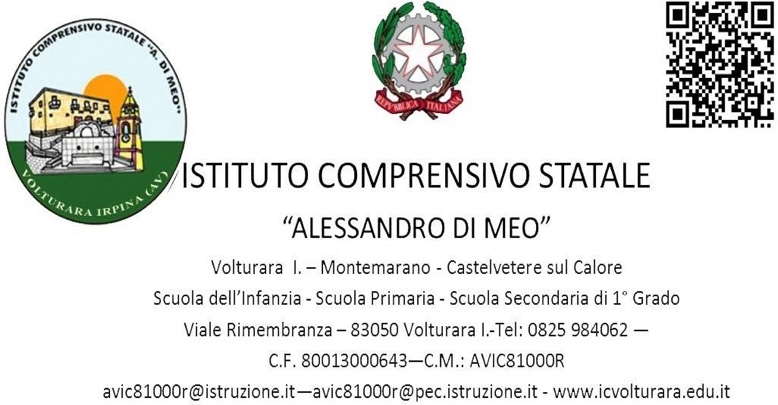 DATI IDENTIFICATIVI DELL’ ALUNNO/ACognomeNomeClasseSezioneData di nascitaLuogo di nascitaResidenzaRecapito telefonicoCognome e nomeParentelaLuogo e data di nascitaTitolo di studioProfessione……………………………..……………………………..……………………………..……………………………..……………………………..……………………….…….……………………………..……………………………..………………………….....………………………….….……………………………..……………………………..……………………….….....…………………………..………………………………..……………………………..…………………………....……………………..…...….……………………………..……………………………..con entrambi i genitori      con la madre      con il padre  con il padre  con persone di riferimento:con persone di riferimento:con persone di riferimento:farmacologicapsicologicaaltro:Protesi uditiva    Lenti DESCRIZIONE  DELLA CLASSERISORSE DELLA SCUOLA E ORGANIZZAZIONE STRUTTURALE DELLE ATTIVITÀOraLunedìMartedìMercoledìGiovedìVenerdìSabato1^ ora2^ ora3^ ora4^ ora5^ oraVERIFICA E VALUTAZIONE DIAGNOSTICA INIZIALEANALISI DELLA SITUAZIONE DI PARTENZAPROGRAMMAZIONEOBIETTIVI  DIDATTICI - EDUCATIVIDisciplina o area di interventoObiettivi generalio competenzaObiettivi specificio abilità / conoscenzaContenutiDisciplina o area di interventoObiettivi generalio competenzaObiettivi specificio abilità / conoscenzaContenutiDisciplina o area di interventoObiettivi generalio competenzaObiettivi specificio abilità / conoscenzaContenutiMODALITÀ PROGETTUALEVERIFICA E VALUTAZIONE DEL PROGETTO DIDATTICOI REDATTORIQUALIFICACOGNOME E NOMEFIRMADirigente ScolasticoDott.ssa   DI BLASI EMILIA Operatori SanitariDott.ssa Consiglio di Classe………………….……ItalianoConsiglio di Classe………………….……Scienze Matematiche Consiglio di Classe………………….……Inglese Consiglio di Classe………………….……Francese Consiglio di Classe………………….……Tecnologia Consiglio di Classe………………….……Arte e Immagine Consiglio di Classe………………….……Educazione FisicaConsiglio di Classe………………….……Musica Consiglio di Classe………………….……Religione Consiglio di Classe………………….……Approfondimento Consiglio di Classe………………….……Sostegno Genitori……………….………… Genitori………………..……… 